Bättre bild av den ekonomiska situationenLandskapsregeringens åtaganden kring räntestödslån, garantier, investeringslån, likviditetslån etc. utgör sammantaget en risktagning och belastning för ekonomin. I årsbudget 2023 redogör landskapsregeringen för den totala volymen på beviljade räntestödslån tillsammans med en god beskrivning av en tänkt ränteutveckling, men motsvarande saknas i detta budgetförslag. Räntestödslånen förmedlas av kreditinstitut på Åland och räntestödet varierar med marknadsräntorna och är maximalt 3 procent.Saldot på utestående räntestödskrediter för investeringar var 2022 ca 8.900.000 euro. En ränteutveckling som leder till maximal räntestödsnivå skulle innebära en årlig kostnad om ca 230.000 euro. Landskapsregeringen noterar relativt snabbt stigande räntenivåer varför landskapets kostnader för räntestöd kommer att börja öka, vartefter låntagarnas räntor justeras. I detta tilläggsbudgetförslag önskar landskapsregeringen utöka bevillningsfullmakten med 1.800.000 euro för år 2023 från 1.000.000 euro till 2.800.000 euro för beviljande av räntestödslån för produktionsinvesteringar i byggnader samt visst lösöre som tecknas i samband med erhållande av investeringsstöd till lantbruket. Detta torde öka saldot på utestående räntestödskrediter till ca 12.700.000 euro och sålunda medför den ökade volymen samt räntehöjningar även ett större  budgetslitage för landskapsregeringen.För att upprätthålla en god och transparent bild av nivån och effekterna av landskapsregeringens räntestödslån, garantier och investeringslån etc. bör dessa framgå på ett sammanfattat och komprimerat sätt i varje budgetförslag. Detta skulle bidra till en rättvis bild av den ekonomiska situationen och helheten.FÖRSLAGMoment: 61500 Främjande av livsmedelsproduktion, överföringar sid 18Ändring av anslag: - Momentmotivering: Följande text bifogas texten under rubriken Fullmakt: ”Landskapsregeringen avser i kommande budgetförslag på ett sammanfattande och komprimerat sätt redogöra för volymen, effekterna och riskbilden av utgivna räntestödskrediter, garantier, investeringslån, likviditetslån m,fl. i syfte att skapa en god helhetsbild av den ekonomiska situationen.”Mariehamn den 14 april 2023John Holmberg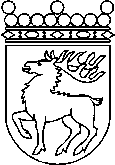 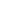 Ålands lagtingBUDGETMOTION nr 124/2022-2023BUDGETMOTION nr 124/2022-2023Lagtingsledamot DatumJohn Holmberg2023-04-14Till Ålands lagtingTill Ålands lagtingTill Ålands lagtingTill Ålands lagtingTill Ålands lagting